.SIDE SHUFFLE, ROCK STEP ½ TURN RIGHTRIGHT ROCK, COASTER STEP, LEFT ROCK, COASTER STEPMONTEREY ½ TURN RIGHT, SYNCOPATED SIDE ROCKSSIDE SHUFFLES, ½ TURN LEFT, SYNCOPATED SIDE ROCKSREPEATRadio On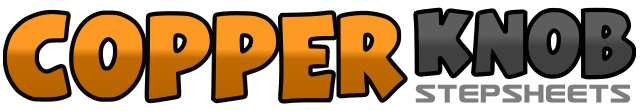 .......Count:32Wall:2Level:Improver.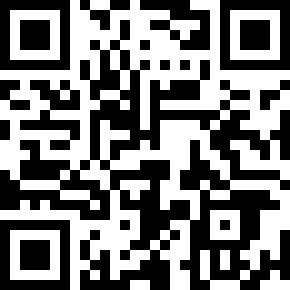 Choreographer:Helen Born (USA) & Nita Lindley (USA)Helen Born (USA) & Nita Lindley (USA)Helen Born (USA) & Nita Lindley (USA)Helen Born (USA) & Nita Lindley (USA)Helen Born (USA) & Nita Lindley (USA).Music:Nothing On but the Radio - Gary AllanNothing On but the Radio - Gary AllanNothing On but the Radio - Gary AllanNothing On but the Radio - Gary AllanNothing On but the Radio - Gary Allan........1&2-3-4Side shuffle right, left right, rock back onto left, recover onto right5&6-7-8Side shuffle left, right, left, ½ turn right, stepping right, left next to right1-2-3&4Rock forward on right, step back onto left, step back onto right, step left beside right, step forward onto right5-6-7&8Rock forward on left, step back onto right, step back onto left, step right beside left, step forward on left1-2-3-4Touch right toe to right, ½ turn right on left, bring right together, with weight on right touch left toe to left side, bring left next to right5&6-7&8Step right to right, rock onto left, step right next to left, step left to left, rock onto right, step left next to right1&2&3&4Side shuffle right, left, right, ½ turn left, side shuffle left, right, left5&6-7&8Step right to right, rock onto left, step right next to left, step left to left, rock onto right, step left next to right